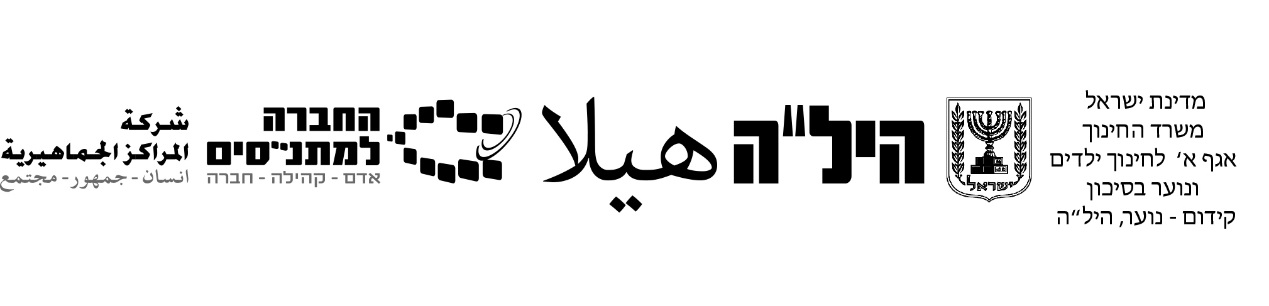 עברית לערבים מסלול 12 שנות לימודחלק א' – סיפורת ושירה          70 נקודותענה על  7 מהשאלות הבאת, על פי הטקסטים שלמדת: איך להבין צוואת אב/ פרס, אסע"ילפי הסיפור האב השאיר לבן צוואה, מהן שלוש העצות בצוואה של האב?    (10 נקודות)      שלוש העצות בצוואה שהאב השאיר לבן שלו הן:לעולם לא ללכת בשמשלאכול תמיד דבש תישן תמיד על קטיפה.הסבר את המסר ( מוסר ההשכל ) של הסיפור?                          (10 נקודות)                  כל תלמיד/ה מתבקש להסביר את מה למד מהסיפור, ומהו הלקח ...התשובה צריכה להיות ברורה והגיונית.על התלמיד/ה להתייחס לנקודות הבאות:( ערכה של העבודה, הסיפוק לאדם שהעבודה נותנת, הנאה פרנסה, ומשמעות לחיים..)     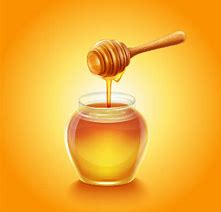  כתוב את פירושי המילים הבאות בערבית או בעברית :               (10 נקודות)             הבא מן הסיפור מאפיין אחד של סיפור עממי, וכתוב אותו.       (10 נקודות)יש הרבה מאפיינים לסיפור העממי על התלמיד לכתוב מאפיין אחד ולהדגם אותו:חוק הפתיחה: פתיחה רגועה פעם אחת....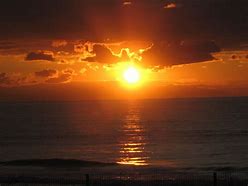 קו העוני/ רוני סומק5. כתוב פירוש המילים בערבית:                                                (10 נקודות)                                                                                                 הבא מן השיר מילים ומשפטים המתארים את חיי העוני.      (10 נקודות)                                                                                                 הנה הלחם שבצבעי איפור זולים נהיה שחורוהזיתים בצלחת קטנה על מפת השולחן.הייתי ילד, בבית שקראו לו צריף,בשכונה שאמרו עליה מעברה.הקו היחיד שראיתי היה קו האופקומתחתיו הכל נראה עוני.7. איפה גר הילד לפי השיר?                                                            (10 נקודות)הילד גר לפי השיר, בבית שקראו לו צריף בשכונה שאמרו עליה מעברה, הילד מתאר את הבית והשכונה שהוא היה גר בה ומספר על העוני שהיה....הדובר מתאר חוויה שעבר בילדות, איזו חוויה עולה מזיכרונות הילדות של הדובר?                                                          (10 נקודות)     הילד מתאר את חווית העוני, כל תשובה ברוח זו תתקבל.                                                                   שוקולד/ ראובן מירןכתוב את פירושי המילים הבאות בערבית או בעברית           (10 נקודות)סמיך كثيف                                             פתיתים فتاتהשירו اسقطوا                                        צאר قيصر תנוך אוזן شحمة الاذن הבא שתי דוגמאות מהסיפור לתיאורי סביבה והסבר מה התיאורים מדגישים.                                                                        (10 נקודות)דוגמאות מהסיפור לתיאור סביבה:הארובה השחורה של בניין בית החרושת והעשן העולה ממנה ו "נמרח על השמיים".השמיים האפורים ופתיתי השלג.הנהר הקפוא.הרחוב הריק עם הבתים הדלים והמתפוררים והעצים הערומים.התיאורים האלה מדגישים את העוני, העצב, החיים הקשים, ובנוסף על כך מדגישים את מצבו הנפשי של הילד.האם יש בסיפור פואנטה? היכן?                                    (10 נקודות)                   כן בסיפור יש פואנטה, העובדה שהילד הוא סבו של המספר .למילה שאיפה יש שתי משמעויות, הסבר אחת מהן במילים שלך. (10נקודות)המשמעויות של המילה שאיפה הן: שאיבת אוויר וגם ריח.תשוקה, כמיהה, רצון עז להשיג משהו.על התלמיד להסביר אחת מהמשמעויות במילים שלו.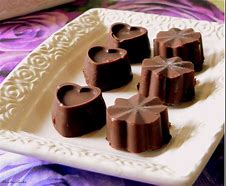 חלק ב' – הצגה בעברית- דיבור בציבור       30 נקודותהבחינה כוללת שתי פעילויות בסיסיות :מצגת : מצגת עד 6 שקופיות הכתוב בה תוכן הריאיון                     (15 נקודות)ריאיון : ניהול שיחות הכוללות שאלות ותשובות (אפשר בין שני תלמידים באותה יחידה)                                                                                               (15 נקודות)התלמידים מתבקשים להסריט את עצמם כאשר הם מבצעים את הריאיון.   נושאים מומלצים לריאיון:- ניהול שיחה של שאלות ותשובות-שיחה אישית עם התלמיד, שיספר על עצמו, שיציג את "תעודת הזהות" שלו      שתכלול: התייחסות לגיל, תחביבים, יש לשים לב למשלב הלשוני. - שיחה סביב תחביב: לנהל שיחה שתבטא את מהות ואופי התחביב והסיבה.  - שיחה סביב סיפור הצלחה אישי, לספר עליו.  - שיחה סביב נושא מהאקטואליה.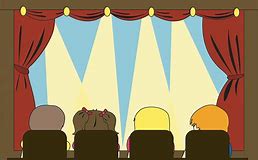 בהצלחה רבה!צוואהوصيهפריחותطفح جلديקם מן השבעהقام بعد انتهاء سبعة ايم من الحداد קטיפהحرير، مخملעצותنصائحהמילה המקבילה בערביתמטס הצעדהعرض جوي لعدد من الطائرات بهدف آداء التحيه العسكريهצריףكوخ، تخشيبهמעברהمساكن وقتيه من الخشب، مخيماتאופקأفقמפת השולחןشرشف طاوله